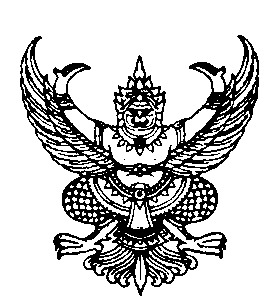 ประกาศองค์การบริหารส่วนตำบลคันธุลีประกาศองค์การบริหารส่วนตำบลคันธุลีประกาศองค์การบริหารส่วนตำบลคันธุลีเรื่อง    ประกาศรายชื่อผู้ชนะการเสนอราคาเรื่อง    ประกาศรายชื่อผู้ชนะการเสนอราคาเรื่อง    ประกาศรายชื่อผู้ชนะการเสนอราคา              ตามประกาศองค์การบริหารส่วนตำบลคันธุลี  เรื่อง สอบราคาจ้างปรับปรุงภูมิทัศน์สำนักงาน บริเวณที่ทำการอบต.คันธุลี  ลงวันที่  ๒๕  เมษายน  ๒๕๕๕    ซึ่งมีผู้ ได้รับคัดเลือกให้เป็นผู้เสนอราคา  จำนวน  ๑  รายนั้น  ผลปรากฏว่า              ตามประกาศองค์การบริหารส่วนตำบลคันธุลี  เรื่อง สอบราคาจ้างปรับปรุงภูมิทัศน์สำนักงาน บริเวณที่ทำการอบต.คันธุลี  ลงวันที่  ๒๕  เมษายน  ๒๕๕๕    ซึ่งมีผู้ ได้รับคัดเลือกให้เป็นผู้เสนอราคา  จำนวน  ๑  รายนั้น  ผลปรากฏว่า              ตามประกาศองค์การบริหารส่วนตำบลคันธุลี  เรื่อง สอบราคาจ้างปรับปรุงภูมิทัศน์สำนักงาน บริเวณที่ทำการอบต.คันธุลี  ลงวันที่  ๒๕  เมษายน  ๒๕๕๕    ซึ่งมีผู้ ได้รับคัดเลือกให้เป็นผู้เสนอราคา  จำนวน  ๑  รายนั้น  ผลปรากฏว่ามีผู้ที่เสนอราคาที่ดีที่สุด ดังนี้มีผู้ที่เสนอราคาที่ดีที่สุด ดังนี้มีผู้ที่เสนอราคาที่ดีที่สุด ดังนี้เป็นราคาที่รวม VAT เป็นราคาที่ไม่รวม VATเป็นราคาที่รวม VAT เป็นราคาที่ไม่รวม VATเป็นราคาที่รวม VAT เป็นราคาที่ไม่รวม VATประกาศ   ณ   วันที่  ๑๔   พฤษภาคม   ๒๕๕๕ประกาศ   ณ   วันที่  ๑๔   พฤษภาคม   ๒๕๕๕ประกาศ   ณ   วันที่  ๑๔   พฤษภาคม   ๒๕๕๕(นาย มงคล ธรรมฤทธิ์)นายกองค์การบริหารส่วนตำบลคันธุลี